ОБАВЕШТЕЊЕ О ЗАКЉУЧЕНОМ УГОВОРУ НА ОСНОВУ ОКВИРНОГ СПОРАЗУМА БРОЈ ЈН 404-1-110/19-25Врста наручиоца: ЗДРАВСТВОКлинички центар Војводине као здравствена установа из Плана мреже здравствених установа закључио је појединачни уговор о јавној набавци, док је Републички фонд за здравствено осигурање као наручилац спровео поступак јавне набавке и закључио оквирне споразумеВрста предмета: Опис предмета набавке, назив и ознака из општег речника набавке:   Графтови и ендоваскуларни графтови са пратећим специфичним потрошним материјалом,који је неопходан за његову имплантацијуОРН: 33600000 Фармацеутски производиПроцењена вредност: 910.000,00 динараУговорена вредност: без ПДВ-а 904.293,00 динара, односно 995.351,60 динара са ПДВ-ом.Критеријум за доделу oквирног споразума : најнижа понуђена цена.Број примљених понуда: 1Датум закључења оквирног споразума број 106-7/19:  25.11.2019.Датум закључења појединачног уговора: 16.07.2020. годинеОсновни подаци о добављачу:"Medtronic Srbija" д.о.о. булевар Зорана Ђинђића  бр.64а, БеоградПериод важења уговора: до дана у којем добављач у целости испоручи наручиоцу добра.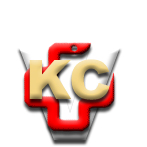 КЛИНИЧКИ ЦЕНТАР ВОЈВОДИНЕАутономна покрајина Војводина, Република СрбијаХајдук Вељкова 1, 21000 Нови Сад,т: +381 21/484 3 484, e-адреса: uprava@kcv.rswww.kcv.rs